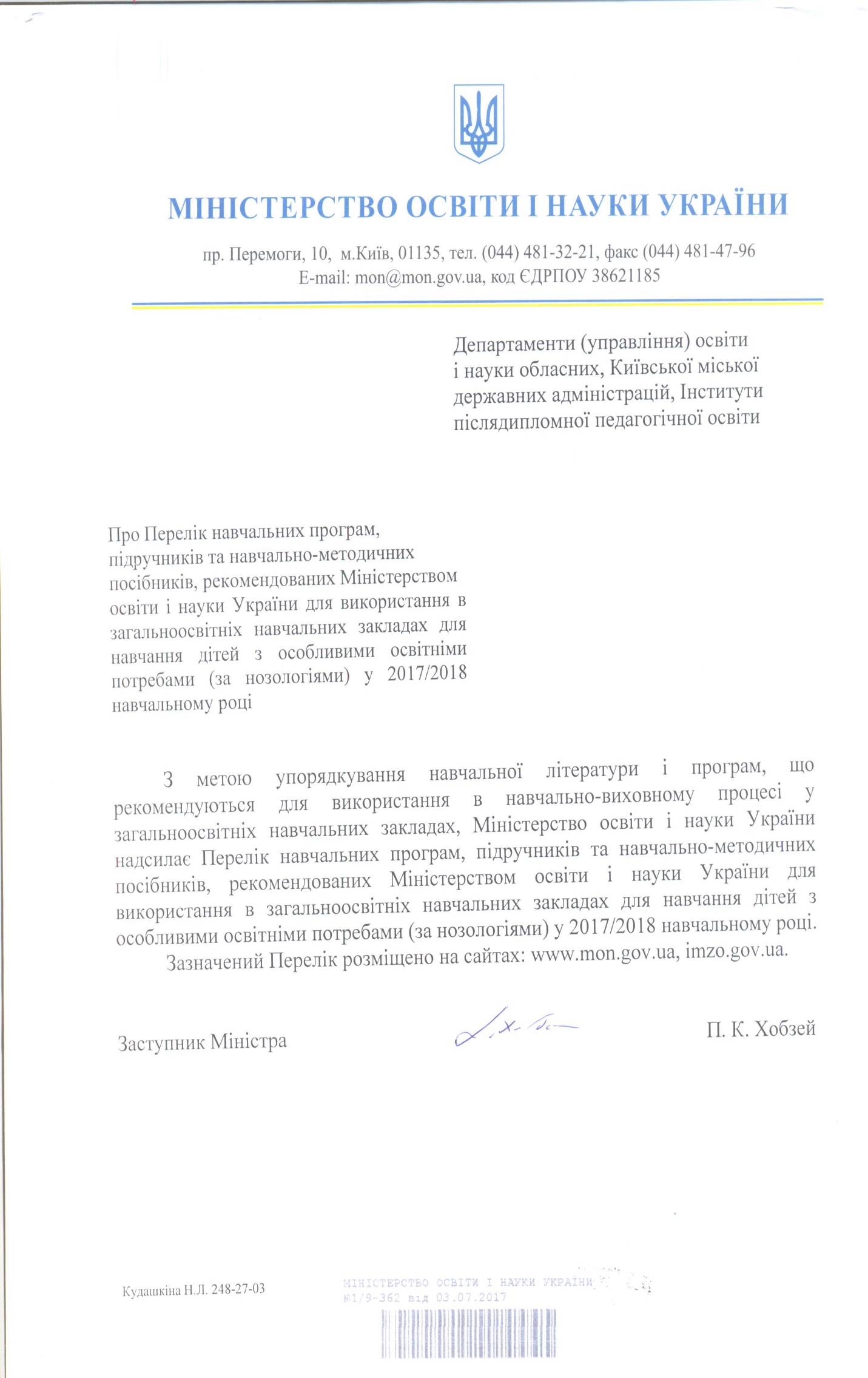 ПЕРЕЛІКнавчальних програм, підручників та навчально-методичних посібників, рекомендованихМіністерством освіти і науки України для використання в загальноосвітніх навчальнихзакладах для навчання дітей з особливими освітніми потребами (за нозологіями)у 2017/2018 навчальному році№ п/пНазваАвторКласВидавництвоРіквиданняДЛЯ ГЛУХИХ ДІТЕЙДЛЯ ГЛУХИХ ДІТЕЙДЛЯ ГЛУХИХ ДІТЕЙДЛЯ ГЛУХИХ ДІТЕЙДЛЯ ГЛУХИХ ДІТЕЙДЛЯ ГЛУХИХ ДІТЕЙПрограмиПрограмиПрограмиПрограмиПрограмиПрограмиКомплект навчальних програм: «Українська мова», «Українська жестова мова», «Літературне читання», «Математика», «Природознавство», «Я у світі», «Фізична культура», «Основи здоров’я», «Предметно-практичне навчання», «Сходинки до інформатики», «Образотворче мистецтво»За ред. Жук В. В.підг., 1-4mon.gov.uaimzo.gov.ua2014Програма «Українська жестова мова» для спеціальних загальноосвітніх навчальних закладів (далі – спеціальних ЗНЗ) для дітей глухих та зі зниженим слухом Адамюк Н. Б.підг., 1-12Поліграфкнига2010Програми для спеціальних класів для дітей зі складними порушеннями розвитку спеціальних ЗНЗ для глухих дітей (українська мова, математика, я і Україна, образотворче мистецтво, предметно-практичне навчання, основи здоров’я, фізична культура) (ч.1)Висоцька А. М., Максименко Н. Л., Мітько Н. В., Квітка Н. О., Лапін А. В., Якобчук Є. Л., Бобренко І. В.1-4Інкунабула2008Програми для спеціальних класів для дітей зі складними порушеннями розвитку спеціальних ЗНЗ для глухих дітей (предметно-практичне навчання, основи здоров’я, фізична культура) (ч.2)Висоцька А. М., Максименко Н. Л., Мітько Н. В., Квітка Н. О., Лапін А. В., Якобчук Є. Л., Бобренко І. В.1-4Інкунабула2008Програма з корекційно-розвиткової роботи «Лікувальна фізична культура» для підготовчих, 1-4 класів спеціальних ЗНЗ для глухих дітей Форостян О. І., Шеремет Б. Г., Лещій Н. П., Малій В. М.1-4mon.gov.uaimzo.gov.ua2017Програма з корекційно-розвиткової роботи «Ритміка» для підготовчих, 1-4 класів спеціальних ЗНЗ для дітей з порушеннями слухуВовченко О. А.підг.,1-4mon.gov.uaimzo.gov.ua2016Програма з корекційно-розвиткової роботи «Розвиток слухо-зоро-тактильного сприймання мовлення та формування вимови для глухих дітей» для підготовчих, 1-5 класів спеціальних ЗНЗФедоренко О. Ф., Ломакіна О. М., Васильєва В. В, Юхимович Л. Ф., Аркуша Ю. М.підг.,1-5mon.gov.uaimzo.gov.ua2016Програма пропедевтичного навчально-розвиваючого курсу з основ інформатики «Крок у завтра» для учнів 5-9 класів спеціальних ЗНЗ для дітей глухих та зі зниженим слухомЖелєзняк О. В., Гордієнко Т. П., Желєзняк Н. К.5-9Поліграфкнига2010Комплект навчальних програм: «Українська мова», «Українська жестова мова», «Українська література», «Іноземна мова», «Світова література», «Історія України», «Математика», «Інформатика», «Природознавство», «Трудове навчання», «Фізична культура», «Основи здоров’я», «Образотворче мистецтво»За ред. Жук В. В.5mon.gov.uaimzo.gov.ua2014Програма з корекційно-розвиткової роботи «Лікувальна фізична культура» для 5-10 класів спеціальних ЗНЗ для глухих дітей  Форостян О. І., Шеремет Б. Г., Лещій Н. П., Малій В. М5-10mon.gov.uaimzo.gov.ua2017Програма з корекційно-розвиткової роботи «Ритміка»  для 5-10 класів спеціальних спеціальних ЗНЗ для глухих дітей  Вовченко О. А.5-10mon.gov.uaimzo.gov.ua2017Програма з корекційно-розвиткової роботи «Розвиток слухо-зоро-тактильного сприймання мовлення та формування вимови для глухих дітей» для 6-10 класів спеціальних ЗНЗФедоренко О. Ф., Васильєва В. В., Юхимович Л. Ф.,  Ільченко Е. С.6-10mon.gov.uaimzo.gov.ua2017Комплект навчальних програм для 6-7 класів спеціальних загальноосвітніх навчальних закладів для глухих дітей: «Українська мова»; «Українська література»; «Українська жестова мова», «Англійська мова»; «Зарубіжна література»; «Історія України»; «Всесвітня історія»; «Математика»; «Алгебра»; «Геометрія»; «Біологія»; «Географія»; «Фізика»; «Хімія»; «Музичне мистецтво»; «Образотворче мистецтво»; «Трудове навчання»; «Інформатика»; «Основи здоров’я»; «Фізична культура»  За ред. Колупаєвої А. А., Жук В. В.6-7 mon.gov.uaimzo.gov.ua2015Комплект навчальних програм для спеціальних загальноосвітніх навчальних закладів для глухих дітей 8-10 класи ((хімія, українська література, зарубіжна література, геометрія, алгебра, інформатика, всесвітня історія,іноземна (англійська) мова, біологія, правознавство, фізика, мистецтво, фізична культура, українська мова, українська жестова мова, трудове навчання, географія, історія України, основи здоров’я)Жук В.В., Таранченко О.М., Шевченко В.М., Литвинова В.В., Адамюк Н.Б.8-10mon.gov.uaimzo.gov.ua2016Програма з інформатики для 10 класу спеціальних загальноосвітніх навчальних закладів для дітей глухих та зі зниженим слухомЖелєзняк О. В., Гордієнко Т. П., Желєзняк Н. К.10Поліграфкнига2010Програма з корекційно-розвиткової роботи «Розвиток слухо-зоро-тактильного сприймання мовлення та формування вимови для глухих дітей»  для 11-12 класів спеціальних ЗНЗФедоренко О. Ф., Васильєва В. В., Юхимович Л. Ф., Ільченко Е. С.11-12mon.gov.uaimzo.gov.ua2017Основні підручникиОсновні підручникиОсновні підручникиОсновні підручникиОсновні підручникиОсновні підручникиБуквар Гуменюк К. Мпідг.,1Інкунабула2013Навчальний посібник з розвитку мовлення і письма (ч.1)Гуменюк К. М.підг.Інкунабула2013Навчальний посібник з розвитку мовлення і письма (ч.2)Гуменюк К. М.підг.Інкунабула2013Навчальний посібник з української жестової мовиДробот О. А.підг.Либідь2013Дидактично-роздатковий матеріал з української жестової мовиДробот О. А., Зборовська О. А.підг.Либідь2013ВимоваФомічова Л. І., Котова В. Л.підгЛибідь2014Розвиток слухового сприйманняФомічова Л. І., Котова В. Л.,Комісаров О. В.підг.Либідь2014МатематикаМацько Н. Д., Ситник Д. В.підг.Альфа-М2013Начальний посібник з математики ( ч.1)Мацько Н. Д., Ситник Д. В., Гривко А. В.підг.Альфа-М2013Начальний посібник з математики ( ч.2)Мацько Н. Д., Ситник Д. В., Гривко А. В.підг.Альфа-М2013МатематикаМацько Н. Д., Ситник Д. В.1Альфа-М2013Навчальний посібник з математики (ч. 1)Мацько Н. Д., Ситник Д. В., Гривко А. В.1Альфа-М2013Навчальний посібник з математики (ч. 2)Мацько Н. Д., Ситник Д. В., Гривко А. В.1Альфа-М2013Українська моваЛуцько К. В.1Інкунабула2014Літературне читання Борщевська Л. В.1Інкунабула2016ВимоваФомічова Л. І., Котова В. Л.1Либідь2014Розвиток слухового сприйманняФомічова Л. І., Котова В. Л., Комісаров О. В.1Либідь2014Українська моваЛуцько К. В.2Інкунабула2015Літературне читанняБорщевська Л. В.2Інкунабула2014ВимоваФомічова Л. І., Котова В. Л.2Либідь2014Розвиток слухового сприйманняФомічова Л. І., Котова В. Л.,Комісаров О. В.2Либідь2014Українська моваМарчук Т. Ф., Кульбіда С. В.3Інкунабула2016Літературне читанняГрищенко Є. С., Несен Г. М.3Інкунабула2014МатематикаМацько Н. Д., Ситник Д. В3Альфа-М2009Українська моваКульбіда С.В.4Інкунабула2017МатематикаМацько Н. Д., Ситник Д. В4Альфа-М2013Літературне читанняБорщевська Л.В.4Інкунабула2017Навчальний посібник з математики (ч. 1)Мацько Н. Д., Ситник Д. В.4Альфа-М2013Навчальний посібник з математики (ч. 2)Мацько Н. Д., Ситник Д. В.4Альфа-М2013МатематикаМацько Н. Д., Ситник Д. В, Гривко А. В.5Альфа-М2013Навчальний посібник з математики Мацько Н. Д., Ситник Д. В., Гривко А.В.5Альфа-М2013Українська моваЗасенко Н. Ф. та ін 5Богдана2003МатематикаМацько Н. Д., Ситник Д. В, Гривко А. В.6Альфа-М2013Примітка: Загальноосвітні навчальні заклади для глухих дітей, окрім вищезазначеної літератури, використовують програми та навчальну літературу, рекомендовану Міністерством освіти і науки України до використання загальноосвітнім навчальним закладам у 2017/2018 навчальному році. Педагоги шкіл самостійно розподіляють програмний матеріал відповідно до годин, передбачених навчальним планом шкіл для глухих дітей. При цьому завданнями педагогів є врахування індивідуальних особливостей навчально-пізнавальної діяльності таких учнів та створення відповідних умов для засвоєння програмного матеріалу, пропонованого для учнів загальноосвітньої школи. Примітка: Загальноосвітні навчальні заклади для глухих дітей, окрім вищезазначеної літератури, використовують програми та навчальну літературу, рекомендовану Міністерством освіти і науки України до використання загальноосвітнім навчальним закладам у 2017/2018 навчальному році. Педагоги шкіл самостійно розподіляють програмний матеріал відповідно до годин, передбачених навчальним планом шкіл для глухих дітей. При цьому завданнями педагогів є врахування індивідуальних особливостей навчально-пізнавальної діяльності таких учнів та створення відповідних умов для засвоєння програмного матеріалу, пропонованого для учнів загальноосвітньої школи. Примітка: Загальноосвітні навчальні заклади для глухих дітей, окрім вищезазначеної літератури, використовують програми та навчальну літературу, рекомендовану Міністерством освіти і науки України до використання загальноосвітнім навчальним закладам у 2017/2018 навчальному році. Педагоги шкіл самостійно розподіляють програмний матеріал відповідно до годин, передбачених навчальним планом шкіл для глухих дітей. При цьому завданнями педагогів є врахування індивідуальних особливостей навчально-пізнавальної діяльності таких учнів та створення відповідних умов для засвоєння програмного матеріалу, пропонованого для учнів загальноосвітньої школи. Примітка: Загальноосвітні навчальні заклади для глухих дітей, окрім вищезазначеної літератури, використовують програми та навчальну літературу, рекомендовану Міністерством освіти і науки України до використання загальноосвітнім навчальним закладам у 2017/2018 навчальному році. Педагоги шкіл самостійно розподіляють програмний матеріал відповідно до годин, передбачених навчальним планом шкіл для глухих дітей. При цьому завданнями педагогів є врахування індивідуальних особливостей навчально-пізнавальної діяльності таких учнів та створення відповідних умов для засвоєння програмного матеріалу, пропонованого для учнів загальноосвітньої школи. Примітка: Загальноосвітні навчальні заклади для глухих дітей, окрім вищезазначеної літератури, використовують програми та навчальну літературу, рекомендовану Міністерством освіти і науки України до використання загальноосвітнім навчальним закладам у 2017/2018 навчальному році. Педагоги шкіл самостійно розподіляють програмний матеріал відповідно до годин, передбачених навчальним планом шкіл для глухих дітей. При цьому завданнями педагогів є врахування індивідуальних особливостей навчально-пізнавальної діяльності таких учнів та створення відповідних умов для засвоєння програмного матеріалу, пропонованого для учнів загальноосвітньої школи. Примітка: Загальноосвітні навчальні заклади для глухих дітей, окрім вищезазначеної літератури, використовують програми та навчальну літературу, рекомендовану Міністерством освіти і науки України до використання загальноосвітнім навчальним закладам у 2017/2018 навчальному році. Педагоги шкіл самостійно розподіляють програмний матеріал відповідно до годин, передбачених навчальним планом шкіл для глухих дітей. При цьому завданнями педагогів є врахування індивідуальних особливостей навчально-пізнавальної діяльності таких учнів та створення відповідних умов для засвоєння програмного матеріалу, пропонованого для учнів загальноосвітньої школи. ДЛЯ ДІТЕЙ ЗІ ЗНИЖЕНИМ СЛУХОМДЛЯ ДІТЕЙ ЗІ ЗНИЖЕНИМ СЛУХОМДЛЯ ДІТЕЙ ЗІ ЗНИЖЕНИМ СЛУХОМДЛЯ ДІТЕЙ ЗІ ЗНИЖЕНИМ СЛУХОМДЛЯ ДІТЕЙ ЗІ ЗНИЖЕНИМ СЛУХОМДЛЯ ДІТЕЙ ЗІ ЗНИЖЕНИМ СЛУХОМПрограмиПрограмиПрограмиПрограмиПрограмиПрограмиКомплект навчальних програм: «Українська мова», «Українська жестова мова», «Літературне читання», «Математика», «Природознавство», «Я у світі», «Фізична культура», «Основи здоров’я», «Трудове навчання», «Сходинки до інформатики», «Образотворче мистецтво»За ред. Жук В. В.підг.1-4mon.gov.ua2014Програма з корекційно-розвиткової роботи «Лікувальна фізична культура» для підготовчих, 1-4 класів спеціальних загальноосвітніх навчальних закладів для глухих дітей Форостян О. І., Шеремет Б. Г., Лещій Н. П., Малій В. М.1-4mon.gov.uaimzo.gov.ua2017Програма з корекційно-розвиткової роботи «Розвиток слухового сприймання та формування вимови для дітей зі зниженим слухом» для підготовчих, 1-5 класів спеціальних ЗНЗФедоренко О. Ф., Мала Н. І., Савчук О. О., Москаленко Т. І.підг.,1-5mon.gov.uaimzo.gov.ua2016Комплект навчальних програм: «Українська мова», «Українська жестова мова», «Українська література», «Іноземна мова», «Світова література», «Історія України», «Математика», «Інформатика» «Природознавство», «Трудове навчання», «Фізична культура», «Основи здоров’я», «Образотворче мистецтво»За ред. Жук В. В.5mon.gov.ua2014Програма з корекційно-розвиткової роботи «Ритміка»  для 5-10 класів спеціальних загальноосвітніх навчальних закладів для дітей зі зниженим слухомВовченко О. А.5-10mon.gov.uaimzo.gov.ua2017Програма  з  основ інформатики для 5-9 класів  спеціальних загальноосвітніх навчальних закладів для дітей глухих та зі зниженим слухомЖелєзняк О. В., Гордієнко Т. П., Желєзняк Н. К.5-9Поліграфкнига2010Програми та рекомендації до розподілу програмного матеріалу загальноосвітніх навчальних закладів для 5-10 класів спеціальних загальноосвітніх навчальних закладів для дітей зі зниженим слухом (українська мова, українська література, англійська мова, зарубіжна література, історія України, всесвітня історія, правознавство, етика, образотворче мистецтво, художня культура, математика, алгебра, геометрія, природознавство, біологія, географія, фізика, хімія, основи здоров’я, фізична культура) Жук В. В., Литовченко С. В., Литвинова В. В., Борщевська Л. В. та ін.5-10Поліграфкнига2010Програма  з  основ інформатики для 5-9 класів  спеціальних загальноосвітніх навчальних закладів для дітей глухих та зі зниженим слухомЖелєзняк О. В., Гордієнко Т. П., Желєзняк Н. К.5-9Поліграфкнига2010Комплект навчальних програм для 6-7 класів спеціальних загальноосвітніх навчальних закладів для дітей зі зниженим слухом: «Українська мова»; «Українська література»; «Українська жестова мова», «Англійська мова»; «Зарубіжна література»; «Історія України»; «Всесвітня історія»; «Математика»; «Алгебра»; «Геометрія»; «Біологія»; «Географія»; «Фізика»; «Хімія»; «Музичне мистецтво»; «Образотворче мистецтво»; «Трудове навчання»; «Інформатика»; «Основи здоров’я»; «Фізична культура»  За ред. Колупаєвої А. А., Жук В. В.6-7 mon.gov.ua2015Програма з корекційно-розвиткової роботи «Розвиток слухового сприймання та  формування вимови для дітей зі зниженим слухом»  для 6-10 класів спеціальних ЗНЗ Федоренко О. Ф., Автомонова І. В., Різоль М. В., Коноваленко М. В6-10mon.gov.uaimzo.gov.ua2017Комплект навчальних програм для спеціальних загальноосвітніх навчальних закладів для дітей зі зниженим слухом 8-10 класи (хімія, українська література, зарубіжна література, геометрія, алгебра, інформатика, всесвітня історія,іноземна (англійська) мова, біологія, правознавство, фізика, мистецтво, фізична культура, українська мова, українська жестова мова, трудове навчання, географія, історія України, основи здоров’я)Жук В.В., Таранченко О.М., Шевченко В.М., Литвинова В.В., Адамюк Н.Б.8-10mon.gov.uaimzo.gov.ua2016Програма з корекційно-розвиткової роботи «Розвиток слухового сприймання та  формування вимови для дітей зі зниженим слухом» для 11-12 класів спеціальних ЗНЗФедоренко О. Ф., Автомонова І. В.,Різоль М. В., Коноваленко М. В.11-12mon.gov.uaimzo.gov.ua2017Основні підручникиОсновні підручникиОсновні підручникиОсновні підручникиОсновні підручникиОсновні підручникиБукварГроза Е. П., Литвинова В. В.підг., 1 Інкунабула2017Навчальний посібник для письма і розвитку мовлення (ч.1)Гроза Е. П., Літвінова В. В.підг. Інкунабула2013Навчальний посібник для письма і розвитку мовлення (ч.2)Гроза Е. П., Літвінова В. В.підг. Інкунабула2013МатематикаГроза Е. П., Літвінова В. В.підг., 1 Інкунабула2013Навчальний посібник з математикиГроза Е. П., Літвінова В. В.1Інкунабула2013Розвиток мовленняЖук В. В., Сушко Т. І.підг.Наш час2013Навчальний посібник з розвитку мовленняЖук В. В., Сушко Т. І.підг.Наш час2013ВимоваФомічова Л. І., Котова В. Л.підгЛибідь2014Розвиток слухового сприйманняФомічова Л. І., Котова В. Л., Комісаров О. В.підг.Либідь2014ВимоваФомічова Л. І., Котова В. Л.1Либідь2014Розвиток слухового сприйманняФомічова Л. І., Котова В. Л., Комісаров О. В.1Либідь2014Літературне читанняЛитвинова В. В., Литвинова Н. В.2Інкунабула2014МатематикаЛитвинова В. В.2Інкунабула2016ВимоваФомічова Л. І., Котова В. Л.2Либідь2014Розвиток слухового сприйманняФомічова Л. І., Котова В. Л.,Комісаров О. В.2Либідь2014МатематикаЛитвинова В.В., Піканова Н.В.3Інкунабула2017Літературне читанняЛитвинова В. В., Піканова Н. В.3Інкунабула2016Українська моваКульбіда С.В., Несен Г.М.3Інкунабула2017Українська мова  Засенко Н. Ф. та ін.4Освіта2001Літературне читанняНесен Г. М.4Либідь2016Розвиток мовленняМалина Л. О., Штойко Н. П.5Інкунабула2008Рідна моваМалина Л. О., Штойко Н. П.5Інкунабула2008Примітка: Загальноосвітні навчальні заклади для дітей зі зниженим слухом, окрім вищезазначеної літератури, використовують програми та навчальну літературу, рекомендовану Міністерством освіти і науки України до використання загальноосвітнім навчальним закладам у 2017/2018 навчальному році. Педагоги шкіл самостійно розподіляють програмний матеріал відповідно до годин, передбачених навчальним планом шкіл для дітей зі зниженим слухом. . При цьому завданнями педагогів є врахування індивідуальних особливостей навчально-пізнавальної діяльності таких учнів та створення відповідних умов для засвоєння програмного матеріалу, пропонованого для учнів загальноосвітньої школи. Примітка: Загальноосвітні навчальні заклади для дітей зі зниженим слухом, окрім вищезазначеної літератури, використовують програми та навчальну літературу, рекомендовану Міністерством освіти і науки України до використання загальноосвітнім навчальним закладам у 2017/2018 навчальному році. Педагоги шкіл самостійно розподіляють програмний матеріал відповідно до годин, передбачених навчальним планом шкіл для дітей зі зниженим слухом. . При цьому завданнями педагогів є врахування індивідуальних особливостей навчально-пізнавальної діяльності таких учнів та створення відповідних умов для засвоєння програмного матеріалу, пропонованого для учнів загальноосвітньої школи. Примітка: Загальноосвітні навчальні заклади для дітей зі зниженим слухом, окрім вищезазначеної літератури, використовують програми та навчальну літературу, рекомендовану Міністерством освіти і науки України до використання загальноосвітнім навчальним закладам у 2017/2018 навчальному році. Педагоги шкіл самостійно розподіляють програмний матеріал відповідно до годин, передбачених навчальним планом шкіл для дітей зі зниженим слухом. . При цьому завданнями педагогів є врахування індивідуальних особливостей навчально-пізнавальної діяльності таких учнів та створення відповідних умов для засвоєння програмного матеріалу, пропонованого для учнів загальноосвітньої школи. Примітка: Загальноосвітні навчальні заклади для дітей зі зниженим слухом, окрім вищезазначеної літератури, використовують програми та навчальну літературу, рекомендовану Міністерством освіти і науки України до використання загальноосвітнім навчальним закладам у 2017/2018 навчальному році. Педагоги шкіл самостійно розподіляють програмний матеріал відповідно до годин, передбачених навчальним планом шкіл для дітей зі зниженим слухом. . При цьому завданнями педагогів є врахування індивідуальних особливостей навчально-пізнавальної діяльності таких учнів та створення відповідних умов для засвоєння програмного матеріалу, пропонованого для учнів загальноосвітньої школи. Примітка: Загальноосвітні навчальні заклади для дітей зі зниженим слухом, окрім вищезазначеної літератури, використовують програми та навчальну літературу, рекомендовану Міністерством освіти і науки України до використання загальноосвітнім навчальним закладам у 2017/2018 навчальному році. Педагоги шкіл самостійно розподіляють програмний матеріал відповідно до годин, передбачених навчальним планом шкіл для дітей зі зниженим слухом. . При цьому завданнями педагогів є врахування індивідуальних особливостей навчально-пізнавальної діяльності таких учнів та створення відповідних умов для засвоєння програмного матеріалу, пропонованого для учнів загальноосвітньої школи. Примітка: Загальноосвітні навчальні заклади для дітей зі зниженим слухом, окрім вищезазначеної літератури, використовують програми та навчальну літературу, рекомендовану Міністерством освіти і науки України до використання загальноосвітнім навчальним закладам у 2017/2018 навчальному році. Педагоги шкіл самостійно розподіляють програмний матеріал відповідно до годин, передбачених навчальним планом шкіл для дітей зі зниженим слухом. . При цьому завданнями педагогів є врахування індивідуальних особливостей навчально-пізнавальної діяльності таких учнів та створення відповідних умов для засвоєння програмного матеріалу, пропонованого для учнів загальноосвітньої школи. ДЛЯ ДІТЕЙ СЛІПИХ ТА ЗІ ЗНИЖЕНИМ ЗОРОМДЛЯ ДІТЕЙ СЛІПИХ ТА ЗІ ЗНИЖЕНИМ ЗОРОМДЛЯ ДІТЕЙ СЛІПИХ ТА ЗІ ЗНИЖЕНИМ ЗОРОМДЛЯ ДІТЕЙ СЛІПИХ ТА ЗІ ЗНИЖЕНИМ ЗОРОМДЛЯ ДІТЕЙ СЛІПИХ ТА ЗІ ЗНИЖЕНИМ ЗОРОМДЛЯ ДІТЕЙ СЛІПИХ ТА ЗІ ЗНИЖЕНИМ ЗОРОМПрограмиПрограмиПрограмиПрограмиПрограмиПрограмиКомплект навчальних програм: «Українська мова», «Літературне читання», «Іноземна мова», «Математика», «Природознавство», «Я у світі»,  «Фізична культура для сліпих дітей», «Фізична культура для дітей зі зниженим зором», «Основи здоров’я», «Трудове навчання», «Сходинки до інформатики», «Рельєфне малювання»  «Музичне мистецтво», «Образотворче мистецтво»За ред. Гудим І. М.підг.1-4mon.gov.ua2014Програма з корекційно- розвиткової роботи «Корекція розвитку» (корекція пізнавальної сфери) для підготовчого , 1-4 класів спеціальних загальноосвітніх навчальних закладів для сліпих дітей та дітей зі зниженим зоромСулейманова Ю.В.підг.,1-4mon.gov.uaimzo.gov.ua2016Програма з корекційно- розвиткової роботи «Корекція розвитку» (корекція пізнавальної сфери) для підготовчого, 1-4 класів спеціальних загальноосвітніх навчальних закладів для сліпих дітей та дітей зі зниженим зоромГудим І.М., Костенко Т.М., Довгопола К.С.підг.,1-4mon.gov.uaimzo.gov.ua2016Програма з корекційно- розвиткової роботи «Соціально-побутове орієнтування»  для підготовчого, 1-4 класів спеціальних загальноосвітніх навчальних закладів для дітей зі зниженим зоромКондратенко С.В., Гошовський  В,І.підг.,1-4mon.gov.uaimzo.gov.ua2016Програма з корекційно- розвиткової роботи «Розвиток мовлення»  для підготовчого, 1-4 класів спеціальних загальноосвітніх навчальних закладів для сліпих дітей та дітей зі зниженим зоромСкриннікова С.В., Соляник Л.Д.Підг., 1-4 mon.gov.uaimzo.gov.ua2016Програма з корекційно- розвиткової роботи «Соціально-побутове орієнтування»  для підготовчого, 1-4 класів спеціальних загальноосвітніх навчальних закладів для сліпих дітей та дітей зі зниженим зоромЛегкий О.М.Підг., 1-4 mon.gov.uaimzo.gov.ua2016Програма з корекційно- розвиткової роботи «Ритміка»  для підготовчого, 1-4 класів спеціальних загальноосвітніх навчальних закладів для сліпих дітей та дітей зі зниженим зоромБондаренко Ю.А.Підг., 1-4mon.gov.uaimzo.gov.ua2016Програма з корекційно-розвиткової роботи «Лікувальна фізична культура»  для підготовчого, 1-4 класів спеціальних загальноосвітніх навчальних закладів для сліпих дітей та дітей зі зниженим зоромШеремет Б.Г.Підг.,  1-4mon.gov.uaimzo.gov.ua2016Комплект навчальних програм: «Українська мова», «Українська література», «Іноземна мова», «Світова література», «Історія України», «Математика», «Природознавство», «Музичне мистецтво», «Образотворче мистецтво», «Рельєфне малювання», «Трудове навчання», «Інформатика», «Основи здоров’я»,  «Фізична культура»За ред. Гудим І. М.5mon.gov.ua2014Програма з корекційно-розвиткової роботи «Лікувальна фізична культура (Ритміка)» для 5-6 класів спеціальних ЗНЗ        для сліпих дітей та дітей зі зниженим зоромШеремет Б. Г., Начинова О. В., Дашковська А. В., Міхєєва Н. І.5-6mon.gov.uaimzo.gov.ua2017Програми та рекомендації до розподілу програмного матеріалу загальноосвітніх навчальних закладів для 5-10 класів спеціальних загальноосвітніх навчальних закладів для дітей сліпих та зі зниженим зором (українська мова, українська література, іноземна мова, зарубіжна література, математика, алгебра, геометрія, природознавство, біологія, географія, фізика, хімія, історія України, всесвітня історія, правознавство (практичний курс), етика)За ред. Синьової Є. П., Вавіної Л. С.5-10Поліграфкнига2010Програми та рекомендації до розподілу програмного матеріалу загальноосвітніх навчальних закладів для 5-10 класів спеціальних загальноосвітніх навчальних закладів для дітей сліпих та зі зниженим зором (образотворче мистецтво, трудове навчання, обслуговуюча праця, фізична культура для учнів зі зниженим зором, рельєфне малювання та фізична культура для сліпих учнів, українська художня культура та інформатика для учнів сліпих та  зі зниженим зором) За ред. Синьової Є. П., Вавіної Л. С.5-10Поліграфкнига2010Програма з корекційно-розвиткової роботи «Соціально-побутове орієнтування» для 5-9 класів спеціальних загальноосвітніх навчальних закладів для сліпих дітей та дітей зі зниженим зоромЛегкий О. М., Якимів О. Р., Галів В.5-9mon.gov.uaimzo.gov.ua2017Програма з корекційно-розвиткової роботи «Орієнтування в просторі» для 5-10 класів спеціальних загальноосвітніх навчальних закладів для сліпих дітейКондратенко С. В., Гошовський В. І.5-10mon.gov.uaimzo.gov.ua2017Програма з корекційно-розвиткової роботи «Розвиток мовлення» для 5-10 класів спеціальних загальноосвітніх навчальних закладів для сліпих дітей та дітей зі зниженим зоромХристоєва Н. В., Масютіна Л. І., Воробйова М. О., Гудим І. М.5-10mon.gov.uaimzo.gov.ua2017Комплект навчальних програм для 6-7 класів спеціальних загальноосвітніх навчальних закладів для сліпих дітей та дітей зі зниженим зором: «Українська мова»; «Українська література»; «Англійська мова»; «Зарубіжна література»; «Історія України»; «Всесвітня історія»; «Математика»; «Алгебра»; «Геометрія»; «Біологія»; «Географія»; «Фізика»; «Хімія»; «Музичне мистецтво»; «Образотворче мистецтво»; «Рельєфне малювання», «Трудове навчання»; «Інформатика»; «Основи здоров’я»; «Фізична культура»За ред. Колупаєвої А. А., Гудим І. М.6-7mon.gov.ua2015Комплект навчальних програм для спеціальних загальноосвітніх навчальних закладів для сліпих дітей та дітей зі зниженим зором 8-10 класи (хімія, українська література, зарубіжна література, геометрія, алгебра, інформатика, всесвітня історія,іноземна (англійська) мова, біологія, правознавство, фізика, мистецтво, фізична культура, українська мова,  трудове навчання, географія, історія України, основи здоров’я)Костенко Т.М., Легкий О.М., Кондратенко С.В., Христоєва Н.В., Якимів О.Р., Шеремет Б.Г.8-10mon.gov.ua2016ПІДРУЧНИКИ ДЛЯ ДІТЕЙ ЗІ ЗНИЖЕНИМ ЗОРОМ (збільшеним шрифтом)ПІДРУЧНИКИ ДЛЯ ДІТЕЙ ЗІ ЗНИЖЕНИМ ЗОРОМ (збільшеним шрифтом)ПІДРУЧНИКИ ДЛЯ ДІТЕЙ ЗІ ЗНИЖЕНИМ ЗОРОМ (збільшеним шрифтом)ПІДРУЧНИКИ ДЛЯ ДІТЕЙ ЗІ ЗНИЖЕНИМ ЗОРОМ (збільшеним шрифтом)ПІДРУЧНИКИ ДЛЯ ДІТЕЙ ЗІ ЗНИЖЕНИМ ЗОРОМ (збільшеним шрифтом)ПІДРУЧНИКИ ДЛЯ ДІТЕЙ ЗІ ЗНИЖЕНИМ ЗОРОМ (збільшеним шрифтом)Буквар. Українська моваВашуленко М. С., Вашуленко О. В.Підг.,1ВД «Освіта»2013МатематикаРівкінд Ф. М., Оляницька Л. В.Підг.,1ВД «Освіта»2013ПриродознавствоГрущинська І. В.Підг.,1ВД «Освіта»2013Основи здоров’я Гнатюк О. В.Підг.,1Генеза2013ЧитанкаРемажевська В. М., Спірідонова Г. Є., Терлецька-Павлів І. І. Торкаєнко І. І.1Либідь2013Англійська мова Несвіт А. М.1Генеза2014Трудове навчанняРемажевська В. М., Терлецька-Павлів І. І.1Либідь2016Українська мова Вашуленко М. С., Дубовик С. Г.2ВД «Освіта»2014ЧитанкаРемажевська В. М., Терлецька-Павлів І. І., Торкаєнко І. І.2Либідь2014Англійська моваНесвіт А. М.2Генеза2016МатематикаБогданович М. В.,  Лишенко Г. П.2Генеза2014Природознавство Грущинська І. В.2ВД «Освіта»2014Основи здоров’я Бех І. Д. , Воронцова Т. В., Пономаренко В. С., Страшко  С. В.2Алатон2016Трудове навчанняРемажевська В. М., Торкаєнко І. І.2Либідь2016Українська моваВашуленко М. С., Мельничайко О. І., Васильківська Н. А.3ВД «Освіта»2015Трудове навчанняРемажевська В. М., Гранківська І. А.3Либідь2017Літературне читанняРемажевська В. М., Терлецька-Павлів І. І., Торкаєнко І. І.3Либідь2014Англійська моваНесвіт А. М.3Генеза2016МатематикаБогданович М. В., Лишенко Г. В.3Генеза2016ПриродознавствоГрушинська І. В.3ВД «Освіта»2015Я у світіБібік Н. М.3Видавнича група «Основа»2015Основи здоров’яБех І. Д. , Воронцова Т. В., Пономаренко В. С., Страшко  С. В.3ТОВ «Алатон»2015Літературне читанняРемажевська В. М., Терлецька-Павлів І. І.,Торкаєнко І. І.4Либідь2016Я у світіБібік Н.М.4ВД «Основа»2016Українська моваВашуленко М.С., Дубовик С.Г., Мельничайко О.І.4ВД «Освіта»2016МаптематикаБогданович М. В., Лишенко Г. В4Генеза2016Англійська моваКарпюк О.Д.4ТОВ «Видавництво Астон»2016Трудове навчанняРемажевська В. М.,Запотоцька А. Б.4Либідь2017Основи зд оров’яБех І. Д., Воронцова Т. В., Пономаренко В. С.,Страшко  С. В.4Алатон2017МатематикаБогданович М. В., Лишенко Г. В.4Генеза2016Українська моваЗаболотний О. В., Заболотний В. В.5Генеза2014Українська літератураАвраменко О. М.5ТОВ «Видавництво «ГРАМОТА»2014Світова літератураНіколенко О. М., Конєва Т. М., Орлова О. В., Зуєнко М. О., Кобзар О. І.5ТОВ «Видавництво «ГРАМОТА»2014Англійська мова Карпюк О. Д.5Астон2014Математика Тарасенкова Н. А., Богатирьова І. М., Бочко О. П., Коломієць О. М., Сердюк З. О.5ВД «Освіта»2014Природознавство Ярошенко О. Г., Бойко В. М.5Світоч2014Основи здоров’я Бех І. Д., Воронцова Т. В., Пономаренко В. С., Страшко С. М.5Алатон2014Українська літератураАвраменко О. М.6ТОВ «Видавництво «ГРАМОТА»2015Зарубіжна літератураНіколенко О. М., Конєва Т. М., Орлова О. В., Зуєнко М. О.,  Кобзар О. І.6ТОВ «Видавництво «ГРАМОТА»2015Примітка: Загальноосвітні навчальні заклади  для дітей зі зниженим зором, окрім вищезазначеної літератури, використовують програми та навчальну літературу, рекомендовану Міністерством освіти і науки України до використання загальноосвітнім навчальним закладам у 2017/2018 навчальному році, із застосуванням тифлотехнічних засобів навчання. . При цьому завданнями педагогів є врахування індивідуальних особливостей навчально-пізнавальної діяльності таких учнів та створення відповідних умов для засвоєння програмного матеріалу, пропонованого для учнів загальноосвітньої школи. Примітка: Загальноосвітні навчальні заклади  для дітей зі зниженим зором, окрім вищезазначеної літератури, використовують програми та навчальну літературу, рекомендовану Міністерством освіти і науки України до використання загальноосвітнім навчальним закладам у 2017/2018 навчальному році, із застосуванням тифлотехнічних засобів навчання. . При цьому завданнями педагогів є врахування індивідуальних особливостей навчально-пізнавальної діяльності таких учнів та створення відповідних умов для засвоєння програмного матеріалу, пропонованого для учнів загальноосвітньої школи. Примітка: Загальноосвітні навчальні заклади  для дітей зі зниженим зором, окрім вищезазначеної літератури, використовують програми та навчальну літературу, рекомендовану Міністерством освіти і науки України до використання загальноосвітнім навчальним закладам у 2017/2018 навчальному році, із застосуванням тифлотехнічних засобів навчання. . При цьому завданнями педагогів є врахування індивідуальних особливостей навчально-пізнавальної діяльності таких учнів та створення відповідних умов для засвоєння програмного матеріалу, пропонованого для учнів загальноосвітньої школи. Примітка: Загальноосвітні навчальні заклади  для дітей зі зниженим зором, окрім вищезазначеної літератури, використовують програми та навчальну літературу, рекомендовану Міністерством освіти і науки України до використання загальноосвітнім навчальним закладам у 2017/2018 навчальному році, із застосуванням тифлотехнічних засобів навчання. . При цьому завданнями педагогів є врахування індивідуальних особливостей навчально-пізнавальної діяльності таких учнів та створення відповідних умов для засвоєння програмного матеріалу, пропонованого для учнів загальноосвітньої школи. Примітка: Загальноосвітні навчальні заклади  для дітей зі зниженим зором, окрім вищезазначеної літератури, використовують програми та навчальну літературу, рекомендовану Міністерством освіти і науки України до використання загальноосвітнім навчальним закладам у 2017/2018 навчальному році, із застосуванням тифлотехнічних засобів навчання. . При цьому завданнями педагогів є врахування індивідуальних особливостей навчально-пізнавальної діяльності таких учнів та створення відповідних умов для засвоєння програмного матеріалу, пропонованого для учнів загальноосвітньої школи. Примітка: Загальноосвітні навчальні заклади  для дітей зі зниженим зором, окрім вищезазначеної літератури, використовують програми та навчальну літературу, рекомендовану Міністерством освіти і науки України до використання загальноосвітнім навчальним закладам у 2017/2018 навчальному році, із застосуванням тифлотехнічних засобів навчання. . При цьому завданнями педагогів є врахування індивідуальних особливостей навчально-пізнавальної діяльності таких учнів та створення відповідних умов для засвоєння програмного матеріалу, пропонованого для учнів загальноосвітньої школи. ПІДРУЧНИКИ ДЛЯ СЛІПИХ ДІТЕЙ (шрифтом Брайля)ПІДРУЧНИКИ ДЛЯ СЛІПИХ ДІТЕЙ (шрифтом Брайля)ПІДРУЧНИКИ ДЛЯ СЛІПИХ ДІТЕЙ (шрифтом Брайля)ПІДРУЧНИКИ ДЛЯ СЛІПИХ ДІТЕЙ (шрифтом Брайля)ПІДРУЧНИКИ ДЛЯ СЛІПИХ ДІТЕЙ (шрифтом Брайля)ПІДРУЧНИКИ ДЛЯ СЛІПИХ ДІТЕЙ (шрифтом Брайля)Буквар. Українська моваВашуленко М. С., Вашуленко О. В.Підг.,1ДСВ «Освіта»2013МатематикаРівкінд Ф. М., Оляницька Л. В.Підг.,1ДСВ «Освіта»2013ПриродознавствоГрущинська І. В.Підг.,1ДСВ «Освіта»2013Основи здоров’я Гнатюк О. В.Підг.,1ДСВ «Освіта»2013Англійська моваКарпюк О. Д.1ДСВ «Освіта»2013Рельєфне малюванняНабоченко О. П., Довгопола К. С.1ДСВ «Освіта»2015Літературне читання. Українська моваСавченко О. Я.2ДСВ «Освіта»2013Українська моваВашуленко М. С., Дубовик С. Г.2ДСВ «Освіта»2013МатематикаРівкінд Ф. М., Оляницька Л. В.2ДСВ «Освіта»2013ПриродознавствоГрущинська І. В.2ДСВ «Освіта»2013Основи здоров’яГнатюк О. В.2ДСВ «Освіта»2013Англійська мова.Несвіт А. М.2ДСВ «Освіта»2014Українська моваВашуленко М. С., Мельничайко О. І., Васильківська Н. А.3ДСВ «Освіта»2015Літературне читання. Українська мова для загальноосвітніх навчальних закладів з навчанням українською мовоюСавченко О. Я.3ДСВ «Освіта»2014МатематикаБогданович М. В., Лишенко Г. П.3ДСВ «Освіта»2015Англійська мова.Несвіт А. М.3ДСВ «Освіта»2014ПриродознавствоГрущинська І. В.3ДСВ «Освіта»2015Я у світіБібік Н. М.3ДСВ «Освіта»2014Основи здоров’я Бех І. Д., Воронцова Т. В., Пономаренко В. С., Страшко С. М.3ДСВ «Освіта»2014Основи здоров’я Бех І.Д., Воронцова Т.В., Пономаренко В.С., Страшко С.В.4ДСВ «Освіта»2016Літературне читання. Українська мова.Савченко О.Я.4ДСВ «Освіта»2016ПриродознавствоГрущинська І.В.4ДСВ «Освіта»2016 Українська моваВашуленко М. С., Дубовик С. Г., Мельничайко О. І.4ДСВ «Освіта»2017МатематикаБогданович М. В., Лишенко Г. П.4ДСВ «Освіта»2017Я у світіБібік Н.М.4ДСВ «Освіта»2017Російська моваГудзик І. П., Гурська І. Т.4Освіта2005Англійська моваКарпюк О. Д.4ДСВ «Освіта»2016Українська моваЗаболотний О. В., Заболотний В. В.5ДСВ «Освіта»2015Українська літератураАвраменко О. М.5ДСВ «Освіта»2015Зарубіжна літератураНіколенко О. М., Конєва Т. М., Орлова О. В., Зуєнко М. О., Кобзар О. І.5ДСВ «Освіта»2015Англійська моваКарпюк О. Д.5ДСВ «Освіта»2016Німецька моваБасай Н.П.5Освіта2007Історії УкраїниПометун О. І., Костюк І. А., Малієнко Ю. Б. 5ДСВ «Освіта»2013Математика Тарасенкова Н. А., Богатирьова І. М., Бочко О. П., Коломієць О. М., Сердюк З. О.5ДСВ «Освіта»2016ПриродознавствоЯрошенко О. Г., Бойко В. М.5ДСВ «Освіта»2016Основи здоров’яБех І. Д., Воронцова Т. В., Пономаренко В. С., Страшко С. В.5ДСВ «Освіта»2016Рідна моваГлазова О. П.6Освіта2007Українська літератураМовчан Р. В.6Освіта2007Зарубіжна літератураПівнюк Н. О.6Освіта2007Англійська мова Плахотник В. М.6Освіта1998МатематикаМерзляк А. Т.6Освіта2007Історія стародавнього світуШалагінова О.  І. 6Освіта2007Загальна географіяПестушко Ю. В.6Освіта2007ПриродознавствоЯрошенко О. Г.6Освіта2007Рідна моваГлазова О. П.7Освіта2008Українська літератураМіщенко О. І.7Освіта2008Англійська мова Плахотник В. М.7Освіта1998АлгебраБевз Г. П.7-9Освіта1998АлгебраІстер О. С.7Освіта2008ГеометріяІстер О. С.7Освіта2008Зарубіжна літератураДенисова Т. Н.7-8Освіта1998Географія материків і океанівПестушко Ю. В.7Освіта2005ФізикаКоршак Є. В.7Освіта2009ХіміяБуринська Н. М.7Освіта2009Рідна моваПентилюк М. І.8Освіта2009Українська літератураБандура О. М.8Освіта2005Українська літератураЦимбалюк В. І.8Освіта2009Зарубіжна літератураСафарян С. І.8Освіта2002Історія УкраїниВласов В. С.8Освіта2005Біологія людиниШабатура М. Н.8Освіта2001ФізикаКоршак Є. П.8Освіта2002ХіміяБуринська Н. М.8Освіта1998Рідна моваШелехова Г. Т.9Освіта1996Українська літератураСтепанидин  Б. І.9Освіта1996Англійська моваПлахотник В. М.9Освіта2000Історія УкраїниСарбей В. Г.9Освіта1998Географія УкраїниСиротенко А. І.9Освіта1996Біологія людини Шабатура М. Н.9Освіта2004ФізикаГончаренко С. У.9Освіта2000ХіміяБуринська Н. М.9Освіта2000Основи правознавстваУсенко С. У.9Освіта2000Українська літератураХропко П. П.10Освіта2000Новітня історіяТурчанко Ф. Г.10Освіта2000Алгебра і початки аналізуШкіль М. І.10-11Освіта2001ГеометріяПогорєлов О. В.10-11Освіта2006Англійська моваПлахотник В. М.10Освіта2000Загальна біологіяКучеренко М. Є.10Освіта2004ФізикаГончаренко С. У.10Освіта2004Органічна хіміяДомбровський П. В.10-11Освіта1997Українська літератураМовчан Р. В.11Освіта2001Новітня історія УкраїниТурченко Ф. Г.11Освіта2002Загальна біологіяКучеренко М. Є.11Освіта2004ХіміяБуринська Н. М.11Освіта2004ФізикаГончаренко С. У.11Освіта2004Основи економікиРадіонова І. Ф.11Освіта2001Додаткова літератураЕтикаДанилевська О.М.5Освіта2007ЕтикаДанилевська О.М.6Освіта2007Примітка Загальноосвітні навчальні заклади  для сліпих дітей, окрім вищезазначеної літератури,використовують програми та навчальну літературу, рекомендовану Міністерством освіти і науки України до використання загальноосвітнім навчальним закладам у 2017/2018 навчальному році, із застосуванням тифлотехнічних засобів навчання та аудіосупроводом. При цьому завданнями педагогів є врахування індивідуальних особливостей навчально-пізнавальної діяльності таких учнів та створення відповідних умов для засвоєння програмного матеріалу, пропонованого для учнів загальноосвітньої школи. Примітка Загальноосвітні навчальні заклади  для сліпих дітей, окрім вищезазначеної літератури,використовують програми та навчальну літературу, рекомендовану Міністерством освіти і науки України до використання загальноосвітнім навчальним закладам у 2017/2018 навчальному році, із застосуванням тифлотехнічних засобів навчання та аудіосупроводом. При цьому завданнями педагогів є врахування індивідуальних особливостей навчально-пізнавальної діяльності таких учнів та створення відповідних умов для засвоєння програмного матеріалу, пропонованого для учнів загальноосвітньої школи. Примітка Загальноосвітні навчальні заклади  для сліпих дітей, окрім вищезазначеної літератури,використовують програми та навчальну літературу, рекомендовану Міністерством освіти і науки України до використання загальноосвітнім навчальним закладам у 2017/2018 навчальному році, із застосуванням тифлотехнічних засобів навчання та аудіосупроводом. При цьому завданнями педагогів є врахування індивідуальних особливостей навчально-пізнавальної діяльності таких учнів та створення відповідних умов для засвоєння програмного матеріалу, пропонованого для учнів загальноосвітньої школи. Примітка Загальноосвітні навчальні заклади  для сліпих дітей, окрім вищезазначеної літератури,використовують програми та навчальну літературу, рекомендовану Міністерством освіти і науки України до використання загальноосвітнім навчальним закладам у 2017/2018 навчальному році, із застосуванням тифлотехнічних засобів навчання та аудіосупроводом. При цьому завданнями педагогів є врахування індивідуальних особливостей навчально-пізнавальної діяльності таких учнів та створення відповідних умов для засвоєння програмного матеріалу, пропонованого для учнів загальноосвітньої школи. Примітка Загальноосвітні навчальні заклади  для сліпих дітей, окрім вищезазначеної літератури,використовують програми та навчальну літературу, рекомендовану Міністерством освіти і науки України до використання загальноосвітнім навчальним закладам у 2017/2018 навчальному році, із застосуванням тифлотехнічних засобів навчання та аудіосупроводом. При цьому завданнями педагогів є врахування індивідуальних особливостей навчально-пізнавальної діяльності таких учнів та створення відповідних умов для засвоєння програмного матеріалу, пропонованого для учнів загальноосвітньої школи. Примітка Загальноосвітні навчальні заклади  для сліпих дітей, окрім вищезазначеної літератури,використовують програми та навчальну літературу, рекомендовану Міністерством освіти і науки України до використання загальноосвітнім навчальним закладам у 2017/2018 навчальному році, із застосуванням тифлотехнічних засобів навчання та аудіосупроводом. При цьому завданнями педагогів є врахування індивідуальних особливостей навчально-пізнавальної діяльності таких учнів та створення відповідних умов для засвоєння програмного матеріалу, пропонованого для учнів загальноосвітньої школи. ДЛЯ ДІТЕЙ ІЗ ЗАТРИМКОЮ ПСИХІЧНОГО РОЗВИТКУДЛЯ ДІТЕЙ ІЗ ЗАТРИМКОЮ ПСИХІЧНОГО РОЗВИТКУДЛЯ ДІТЕЙ ІЗ ЗАТРИМКОЮ ПСИХІЧНОГО РОЗВИТКУДЛЯ ДІТЕЙ ІЗ ЗАТРИМКОЮ ПСИХІЧНОГО РОЗВИТКУДЛЯ ДІТЕЙ ІЗ ЗАТРИМКОЮ ПСИХІЧНОГО РОЗВИТКУДЛЯ ДІТЕЙ ІЗ ЗАТРИМКОЮ ПСИХІЧНОГО РОЗВИТКУПрограмиПрограмиПрограмиПрограмиПрограмиПрограмиКомплект навчальних програм: «Українська мова», «Літературне читання», «Іноземна мова (англійська)», «Математика», «Природознавство», «Я у світі», «Образотворче мистецтво», «Фізична культура», «Основи здоров’я», «Трудове навчання», «Сходинки до інформатики», «Музичне мистецтво»За ред. Сак Т. В.підг.1-4mon.gov.ua2014Програма з корекційно-розвиткової роботи «Розвиток мовлення» для підготовчих, 1-4 класів спеціальних загальноосвітніх навчальних закладів для дітей із затримкою психічного розвиткуОмельченко І. М, Федорович Л. О.підг.,1-4mon.gov.uaimzo.gov.ua2016Програма з корекційно-розвиткової роботи «Ритміка» для підготовчих, 1-4 класів спеціальних загальноосвітніх навчальних закладів для дітей із затримкою психічного розвиткуБабяк О. О.підг.,1-4mon.gov.uaimzo.gov.ua2016Програма з корекційно-розвиткової роботи «Корекція розвитку» (корекція особистісного розвитку) для підготовчих, 1-4 класів спеціальних загальноосвітніх навчальних закладів для дітей із затримкою психічного розвиткуЛогвінова І. П., Кучеренко Ю. О.підг.,1-4mon.gov.uaimzo.gov.ua2016Програма з корекційно-розвиткової роботи «Корекція розвитку» (корекція когнітивного розвитку) для підготовчих, 1-4 класів спеціальних загальноосвітніх навчальних закладів для дітей із затримкою психічного розвиткуСак Т. В., Прохоренко Л. І.підг.,1-4mon.gov.uaimzo.gov.ua2016Комплект навчальних програм: «Українська мова», «Українська література», «Іноземна мова», « Математика», «Природознавство», «Світова література», «Історія України», «Образотворче мистецтво», «Фізична культура», «Основи здоров’я», «Трудове навчання», «Інформатика», «Музичне мистецтво»За ред. Сак Т. В.5mon.gov.ua2014Програма з корекційно-розвиткової роботи «Лікувальна фізична культура» для 5-9 класів для спеціальних загальноосвітніх навчальних закладів для дітей із затримкою психічного розвиткуШеремет Б. Г., Сак Т. В., Соколова Г. Б., Маматова З. Р., Бабяк О. О., Мельниченко М. В.5-9mon.gov.uaimzo.gov.ua2017Програма з корекційно-розвиткової роботи «Корекція розвитку» (корекція когнітивного розвитку) для 5-9 класів спеціальних загальноосвітніх  навчальних закладів для дітей для дітей із затримкою психічного розвиткуСак Т.В., Прохоренко Л.І.5-9mon.gov.uaimzo.gov.ua2016Програма з корекційно-розвиткової  роботи «розвтиток мовлення» для 5-9 класів спеціальних загальноосвітніх  навчальних закладів для дітей для дітей із затримкою психічного розвиткуОмельченко І.М.,Федорович Л.О.5-9mon.gov.uaimzo.gov.ua2016Програма з корекційно-розвиткової роботи «Корекція розвитку» (корекція особистісного розвитку) для 5-9 класів спеціальних ЗНЗ для дітей для дітей із затримкою психічного розвиткуЛогвінова І.П., Кучеренко О.Ю.5-9mon.gov.uaimzo.gov.ua2016Програми та рекомендації  до розподілу програмного матеріалу загальноосвітніх навчальних закладів для 5-9 класів спеціальних ЗНЗ для дітей із затримкою психічного розвитку (математика, алгебра)Прохоренко Л. І.5-9Поліграфкнига2010Програми та рекомендації  до розподілу програмного матеріалу загальноосвітніх навчальних закладів для 5-9 класів спеціальних ЗНЗ для дітей із затримкою психічного розвитку (українська література, англійська мова)Марчук Т. Ф., Сиротюк А. М.5-9Поліграфкнига2010Програми та рекомендації  до розподілу програмного матеріалу загальноосвітніх навчальних закладів для 5-9 класів спеціальних ЗНЗ для дітей із затримкою психічного розвитку (географія)Бескова Н. В., Сак Т. В.5-9Поліграфкнига2010Програма з трудового навчання для 5-9 класів спеціальних ЗНЗ для дітей із затримкою психічного розвитку та методичні рекомендації Чеботарьова О. В.5-9Поліграфкнига2010Комплект навчальних програм для 6-7 класів спеціальних загальноосвітніх навчальних закладів для дітей із затримкою психічного розвитку: «Українська мова»; «Українська література»; «Англійська мова»; «Зарубіжна література»; «Історія України»; «Всесвітня історія»; «Математика»; «Алгебра»; «Геометрія»; «Біологія»; «Географія»; «Фізика»; «Хімія»; «Музичне мистецтво»; «Образотворче мистецтво»; «Трудове навчання»; «Інформатика»; «Основи здоров’я»; «Фізична культура»  За ред. Колупаєвої А. А., Сак Т. В.6-7mon.gov.ua2015Комплект навчальних програм для спеціальних загальноосвітніх навчальних закладів для дітей із затримкою психічного розвитку 8-9 класи (хімія, українська література, зарубіжна література, геометрія, алгебра, інформатика, всесвітня історія,іноземна (англійська) мова, біологія, правознавство, фізика, мистецтво, фізична культура, українська мова, трудове навчання, географія, історія України, основи здоров’я)Сак Т.В., Омельченко І.М., Прохоренко Л.І., Логвінова І.П., Бабяк О.О., Шапочка К.А., Лапін А.В., Мельнікова Л.О. та ін..8-9mon.gov.ua2016Основні підручникиОсновні підручникиОсновні підручникиОсновні підручникиОсновні підручникиОсновні підручникиБуквар «Стежинка»Ляшенко Н. В.підг.Інкунабула2013Навчальний посібник з письма (ч.1)Ляшенко Н. В.підг.Інкунабула2013Навчальний посібник з письма (ч.2)Ляшенко Н. В.підг.Інкунабула2013МатематикаСак Т. В. Прохоренко Л. І.підг.Букрек2014Навчальний посібник з математикиСак Т. В. Прохоренко Л. І.підг.Букрек2015ПриродознавствоСак Т. В.підг.Букрек2014ЧитанкаМарчук Т. Ф.1Либідь2013Рідна моваЛяшенко Н. В., Марчук Т. Ф.1Богдана2005МатематикаСак Т. В., Прохоренко Л. І.1Букрек2014Навчальний посібник з математикиСак Т. В., Прохоренко Л. І.1Букрек2015Літературне читання Ляшенко Н. В.2Інкунабула2015Математика Прохоренко Л. І., Фесенко В. Г.2Інкунабула2014Навчальний посібник з математикиПрохоренко Л. І.,  Фесенко В. Г.2Букрек2015Читанка "Солнечный лучик" (рос.)Вавіна Л. С., Хоменко Т. М.2Перун2008Читанка «Школярик»Ляшенко Н. В., Хоменко Т. М.3Либідь2013МатематикаПрохоренко Л. І.,  Фесенко В. Г.3Букрек2015МатематикаПрохоренко Л. І.,  Фесенко В. Г.4Букрек2016Трудове навчанняКлимук Л. В., Терещук Б. М.5Либідь2013Примітка:  Для навчання учнів 5-9 класів використовують підручники, рекомендовані Міністерством освіти і науки України для загальноосвітніх навчальних закладів. Загальноосвітні навчальні заклади для дітей із затримкою психічного розвитку, окрім вищезазначеної літератури, можуть використовувати навчальну літературу, рекомендовану до використання Міністерством освіти і науки України загальноосвітнім навчальним закладам у 2017/2018 навчальному році. . Педагоги шкіл самостійно розподіляють програмний матеріал відповідно до годин, передбачених навчальним планом для загальноосвітніх навчальних закладів для дітей із затримкою психічного розвитку та адаптують навчальний матеріал відповідно до індивідуальних особливостей учнів.Примітка:  Для навчання учнів 5-9 класів використовують підручники, рекомендовані Міністерством освіти і науки України для загальноосвітніх навчальних закладів. Загальноосвітні навчальні заклади для дітей із затримкою психічного розвитку, окрім вищезазначеної літератури, можуть використовувати навчальну літературу, рекомендовану до використання Міністерством освіти і науки України загальноосвітнім навчальним закладам у 2017/2018 навчальному році. . Педагоги шкіл самостійно розподіляють програмний матеріал відповідно до годин, передбачених навчальним планом для загальноосвітніх навчальних закладів для дітей із затримкою психічного розвитку та адаптують навчальний матеріал відповідно до індивідуальних особливостей учнів.Примітка:  Для навчання учнів 5-9 класів використовують підручники, рекомендовані Міністерством освіти і науки України для загальноосвітніх навчальних закладів. Загальноосвітні навчальні заклади для дітей із затримкою психічного розвитку, окрім вищезазначеної літератури, можуть використовувати навчальну літературу, рекомендовану до використання Міністерством освіти і науки України загальноосвітнім навчальним закладам у 2017/2018 навчальному році. . Педагоги шкіл самостійно розподіляють програмний матеріал відповідно до годин, передбачених навчальним планом для загальноосвітніх навчальних закладів для дітей із затримкою психічного розвитку та адаптують навчальний матеріал відповідно до індивідуальних особливостей учнів.Примітка:  Для навчання учнів 5-9 класів використовують підручники, рекомендовані Міністерством освіти і науки України для загальноосвітніх навчальних закладів. Загальноосвітні навчальні заклади для дітей із затримкою психічного розвитку, окрім вищезазначеної літератури, можуть використовувати навчальну літературу, рекомендовану до використання Міністерством освіти і науки України загальноосвітнім навчальним закладам у 2017/2018 навчальному році. . Педагоги шкіл самостійно розподіляють програмний матеріал відповідно до годин, передбачених навчальним планом для загальноосвітніх навчальних закладів для дітей із затримкою психічного розвитку та адаптують навчальний матеріал відповідно до індивідуальних особливостей учнів.Примітка:  Для навчання учнів 5-9 класів використовують підручники, рекомендовані Міністерством освіти і науки України для загальноосвітніх навчальних закладів. Загальноосвітні навчальні заклади для дітей із затримкою психічного розвитку, окрім вищезазначеної літератури, можуть використовувати навчальну літературу, рекомендовану до використання Міністерством освіти і науки України загальноосвітнім навчальним закладам у 2017/2018 навчальному році. . Педагоги шкіл самостійно розподіляють програмний матеріал відповідно до годин, передбачених навчальним планом для загальноосвітніх навчальних закладів для дітей із затримкою психічного розвитку та адаптують навчальний матеріал відповідно до індивідуальних особливостей учнів.Примітка:  Для навчання учнів 5-9 класів використовують підручники, рекомендовані Міністерством освіти і науки України для загальноосвітніх навчальних закладів. Загальноосвітні навчальні заклади для дітей із затримкою психічного розвитку, окрім вищезазначеної літератури, можуть використовувати навчальну літературу, рекомендовану до використання Міністерством освіти і науки України загальноосвітнім навчальним закладам у 2017/2018 навчальному році. . Педагоги шкіл самостійно розподіляють програмний матеріал відповідно до годин, передбачених навчальним планом для загальноосвітніх навчальних закладів для дітей із затримкою психічного розвитку та адаптують навчальний матеріал відповідно до індивідуальних особливостей учнів.ДЛЯ ДІТЕЙ З ІНТЕЛЕКТУАЛЬНИМИ ПОРУШЕННЯМИДЛЯ ДІТЕЙ З ІНТЕЛЕКТУАЛЬНИМИ ПОРУШЕННЯМИДЛЯ ДІТЕЙ З ІНТЕЛЕКТУАЛЬНИМИ ПОРУШЕННЯМИДЛЯ ДІТЕЙ З ІНТЕЛЕКТУАЛЬНИМИ ПОРУШЕННЯМИДЛЯ ДІТЕЙ З ІНТЕЛЕКТУАЛЬНИМИ ПОРУШЕННЯМИДЛЯ ДІТЕЙ З ІНТЕЛЕКТУАЛЬНИМИ ПОРУШЕННЯМИПрограмиПрограмиПрограмиПрограмиПрограмиПрограмиПрограма з корекційно-розвиткової роботи «Розвиток мовлення дітей з помірною розумовою відсталістю в процесі ознайомлення з природою» для підготовчих, 1-4 класів для спеціальних загальноосвітніх  навчальних закладів для дітей з розумовою відсталістю Хайдарова О.С., Блеч Г.О.Підг.1-4mon.gov.uaimzo.gov.ua2016Програма з корекційно-розвиткової роботи «Розвиток мовлення з використанням методики ТАН-Содерберг» для підготовчих, 1-4 класів для спеціальних загальноосвітніх  навчальних закладів для дітей з розумовою відсталістю Заремба В.В., Ліщук Н.І., Морозова Н.В., Блеч Г.О.Підг.,1-4mon.gov.uaimzo.gov.ua2016Програма з корекційно-розвиткової роботи «Лікувальна фізкультура» для підготовчих, 1-4 класів для спеціальних загальноосвітніх  навчальних закладів для дітей з розумовою відсталістюБобренко І.В.Підг.,1-4mon.gov.uaimzo.gov.ua2016Програма з корекційно-розвиткової роботи «Острівець здоров’я» для підготовчих, 1-4 класів для спеціальних загальноосвітніх  навчальних закладів для дітей з розумовою відсталістюКовтун А.В.,Кунникова О.О., Стригунова О.М., Бобренко І.В.Підг.,1-4mon.gov.uaimzo.gov.ua2016Програма з корекційно-розвиткової роботи «Театральна логоритміка » для підготовчих, 1-4 класів для спеціальних загальноосвітніх  навчальних закладів для дітей з розумовою відсталістюПапета О.В., Демянович М.З., Компанієнко О.М., Гладченко І.В.,Підг.,1-4mon.gov.uaimzo.gov.ua2016Програма з корекційно-розвиткової роботи «У світі ритмів» для підготовчих, 1-4 класів для спеціальних загальноосвітніх  навчальних закладів для дітей з розумовою відсталістюЛевченко Л.Й., Гладченко І.В.Підг.,1-4mon.gov.uaimzo.gov.ua2016Програма з корекційно-розвиткової роботи «Барабанотерапія» для підготовчих, 1-4 класів для спеціальних загальноосвітніх  навчальних закладів для дітей з розумовою відсталістюВасилевська Л.Є., Гладченко І.В.Підг.,1-4mon.gov.uaimzo.gov.ua2016Програма з корекційно-розвиткової роботи «Розвиток  психомоторики та сенсорних процесів» (психоціальний розвиток) для підготовчих, 1-4 класів для спеціальних загальноосвітніх  навчальних закладів для дітей з розумовою відсталістюЖук Т.Я., Трикоз С.В.Підг., 1-4mon.gov.uaimzo.gov.ua2016Комплект навчальних програм: «Українська мова», «Математика», «Природознавство», «Я у світі», «Фізична культура», «Основи здоров’я», «Трудове навчання», «Музичне мистецтво», «Образотворче мистецтво», «Соціально-побутове орієнтування».За ред. Макарчук Н. О.Підг.,1-4mon.gov.ua2014Програма «Українська мова»  для спеціальних загальноосвітніх навчальних закладів  з російською мовою навчання Висоцька А. М.Підг.,1-4mon.gov.ua2015Програма з корекційно-розвиткової роботи «Азбука творчості» для підготовчих, 1-4 класів для спеціальних загальноосвітніх  навчальних закладів для дітей з розумовою відсталістюЧеботарьова О.В.,  Брусенська І.М.Підг., 1-4mon.gov.uaimzo.gov.ua2016Програма «Російська мова»  для спеціальних загальноосвітніх навчальних закладів з російською мовою навчання Кравець Н. П.Підг.,1-4mon.gov.ua2015Програма з образотворчого мистецтва для підготовчого, 1-4 класів спеціальних загальноосвітніх навчальних закладів для розумово відсталих дітей (для дітей з помірною, тяжкою, глибокою розумовою відсталістю) Омельянович І. М., Дмитрієва І. В.Підг.,1-4mon.gov.ua2010Програма з української мови для підготовчих, 1-4 класів спеціальних загальноосвітніх навчальних закладів для розумово відсталих дітей Вавіна Л. С.Підг. ,1-4mon.gov.ua2010Програма з трудового навчання для підготовчих, 1-4 класів спеціальних загальноосвітніх навчальних закладів для розумово відсталих дітей Мерсіянова Г. М.підг. 1-4mon.gov.ua2010Програма «Я і Україна (довкілля)» для підготовчих, 1-4 класів спеціальних загальноосвітніх навчальних закладів для розумово відсталих дітей Мякушко О. І.підг. 1-4mon.gov.ua2011Програма з математики для підготовчих, 1-4 класів спеціальних загальноосвітніх навчальних закладів для розумово відсталих дітейВолнянська Н. В., Юр’єва Ю. М., Засуха Г. П.підг. 1-4mon.gov.ua2012Програма з корекційно-розвиткової роботи «Музичні краплинки» для 1-4 класів для спеціальних загальноосвітніх  навчальних закладів для дітей з розумовою відсталістюШеклунова Н.О., Міненко А.А.1-4mon.gov.uaimzo.gov.ua2016Комплект навчальних програм: «Українська мова», «Українська література», «Математика», «Природознавство», «Я у світі», «Фізична культура», «Основи здоров’я», «Трудове навчання», «Музичне мистецтво», «Інформатика», «Образотворче мистецтво», «Соціально-побутове орієнтування».За ред. Макарчук Н. О.5mon.gov.ua2014Програма з корекційно-розвиткової роботи «Розвиток мовлення»  для учнів 5-10 класів спеціальних загальноосвітніх  навчальних закладів  з помірними інтелектуальними порушеннями Хайларова О. С., Блеч Г. О.5-10mon.gov.uaimzo.gov.ua2017Програми з корекційно-розвиткової роботи «Соціально-побутове орієнтування» (варіативний модуль «Подорож у життя»)  для 5-10 класів спеціальних загальноосвітніх навчальних закладів для дітей з  інтелектуальними порушеннями Міненко А. В.,  Грикун А. С.5-10mon.gov.uaimzo.gov.ua2017Програма з корекційно-розвиткової роботи «Ритміка» для 5-10 класів спеціальних загальноосвітніх навчальних закладів для дітей з інтелектуальними порушеннями Редько Л. О., Безкоровайна Л. А., Гладченко І. В.5-10mon.gov.uaimzo.gov.ua2017Програма  з корекційно-розвиткової роботи «Театральна логоритміка» для 5-10 класів спеціальних загальноосвітніх навчальних закладів для дітей з інтелектуальними порушеннями Папета О. В., Іванченко С. В., Гладченко І. В.5-10mon.gov.uaimzo.gov.ua2017Програма з корекційно-розвиткової роботи «Ритміка» (барабанотерапія) для 5-10 класів спеціальних загальноосвітніх навчальних закладів для дітей з інтелектуальними порушеннямиСухорукова О., Василевська Л., Гладченко І. В.5-10mon.gov.uaimzo.gov.ua2017Програма  з корекційно-розвиткової роботи «Лікувальна фізична культура» для 5-10 класів спеціальних загальноосвітніх навчальних закладів для дітей з інтелектуальними порушеннями Бобренко І. В.5-10mon.gov.uaimzo.gov.ua2017Комплект навчальних програм для 6-7 класів спеціальних загальноосвітніх навчальних закладів для розумово відсталих дітей: «Українська мова», «Українська література», «Математика», «Природознавство», «Фізика і хімія в побуті», «Трудове навчання: «Квітникарство», «Швейна справа», «Взуттєва справа», «Офісно-палітурна справа», «Сільськогосподарська справа», «Художні вироби з деревини та металу», «Кухарська справа»», «Інформатика», «Основи здоров’я», «Фізична культура», «Історія України 7-9 класи», «Географія 6-9 класи», «Образотворче мистецтво 6-8 класи»  За ред. Колупаєвої А. А., Макарчук Н. О.6-7mon.gov.ua2015Програма з корекційно-розвиткової роботи «Фізика і хімія (в позаурочний час)» для 6-9 класів спеціальних загальноосвітніх навчальних закладів для дітей з інтелектуальними порушеннями Дзіядевич Л. Г.,  Трикоз С. В.6-9mon.gov.uaimzo.gov.ua2017Програма  з корекційно-розвиткової роботи «Географія» (у позаурочний час) для 6-9 класів спеціальних загальноосвітніх навчальних закладів для дітей з інтелектуальними порушеннями Мальчевська О. П., Трикоз С. В.6-9mon.gov.uaimzo.gov.ua2017Програма з трудового навчання «Декоративно-ужиткове мистецтво»укл. Гаврюш В. О.5-9mon.gov.ua2014Географія Липа В. О., Одинченко Л. К.6-9Поліграфкнига2010ПриродознавствоБлеч Г. О.5-9Поліграфкнига2010Соціально-побутове орієнтуванняМерсіянова Г. М., Гіренко Н. А.5-10mon.gov.ua2010Українська моваКравець Н. П.5-10Інкунабула2008ЧитанняКравець Н. П.5-10Інкунабула2008Російська мова (для шкіл з навч. мовами нац. меншин)Кравець Н. П.5-10Інкунабула2009Читання (для шкіл з навч. мовами нац.меншин)Кравець Н. П.5-10Інкунабула2009Фізика і хімія у побутіБондар В. І.,Заяц І. В.7-9Поліграфкнига2010Трудове навчання. Швейна справаМерсіянова Г. М.4-10Поліграфкнига2010Трудове навчання. КвітникарствоЧеботарьова О. В.4-10Поліграфкнига2010Основи здоров’яВдовіченко І. В.5-10Поліграфкнига2010ПідручникиПідручникиПідручникиПідручникиПідручникиПідручникиБукварВавіна Л. С.підг., 1Інкунабула2017Навчальний посібник з письма (ч.1)Вавіна Л. С., Кравець Н. П.підг., 1 Інкунабула2013Навчальний посібник з письма (ч.2)Вавіна Л. С., Кравець Н. П.підг., 1 Інкунабула2013БукварьВавіна Л. С.підг., 1 Інкунабула2013Навчальний посібник з письма (ч.1) з російською мовою навчанняВавіна Л. С., Кравець Н. П.підг., 1 Інкунабула2013Навчальний посібник з письма (ч.2) з російською мовою навчанняВавіна Л. С., Кравець Н. П.підг., 1 Інкунабула2013ПриродознавствоТрикоз С. В.підг.Оберіг2014Основи здоров’я Гладченко І. В.підг.Оберіг2014Трудове навчанняЧеботарьова О. В., Гнатенко В. С.підг.Либідь2015Соціально-побутове орієнтуванняЯрмола Н. А.підг.Либідь2015МатематикаАрдобацька К. В. 1Либідь2015Соціально-побутове орієнтуванняЯрмола Н.А.1Либідь2016Основи здоров’я Гладченко І.В.1Либідь2017Трудове навчанняЧеботарьова О. В., Гнатенко В. С.1Либідь2016Математика Королько Н. І.2Либідь2014Трудове навчанняЧеботарьова О.В., Гнатенко О.В.2Либідь2016Навчальний посібник з математикиКоролько Н. І.2Либідь2015Літературне читанняКравець Н. П.2Інкунабула2015Українська моваВисоцька А. М., Блеч Г. О.2Либідь2016Русский языкВисоцька А. М.2Богдана2006ПриродознавствоТрикоз С. В.2Либідь2016МатематикаАрдобацька К. В.3Либідь2013Українська мова Висоцька А.М.3Либідь2017Літературне читанняВавіна Л. С.3Інкунабула2016Трудове навчанняЧеботарьова О.В., Гнатенко В.С.3Либідь2017Трудове навчанняМерсіянова Г. П., Хохліна О. П.3Ліга2009Математика Королько Н.І.4Либідь2017Українська моваІльїна В. В., Дубовецький О. Л.4Освіта2000Швейна справаМерсіянова Г. М., Альонкіна Н. П.4Форум2001Українська моваПлешканівська Г. М.5Богдана2007Українська літератураКравець Н.П., Дмітрієва М.В.5Інкунабула2016Русский язык (для школ с рус. яз. обуч.)Плешканівська Г. М.5Богдана2003МатематикаЧекурда В. В. та ін 5Перун2005Швейна справаМерсіянова Г. М.5Благовіст2001Соціально-побутове орієнтування «Світ навколо тебе»Дробот Л. С.5Проза2005 Навчальний посібник «Світ навколо тебе» Гіренко Н. А., Кізіченкова С. М.5Либідь2015Трудове навчання. Художні вироби з деревини та металуГащак В. М., Тименко В. П., Шевченко Ю. М.5Либідь2016Математика Королько Н. І.6Либідь2014Швейна справаМерсіянова Г. М.,  Альонкіна Н. П.6Либідь2013Навчальний посібник з трудового навчання швейній справіМерсіянова Г. М., Альонкіна Н. П.6Либідь2013Природа рідного краюОдинченко Л. А.,  Липа В. О. 6Либідь2013ЧитанкаТурчинська В. Є.6Освіта2000Природознавство. Нежива природа.Стожок Л. С., Любарець О. В.6Освіта2002Соціально-побутове орієнтування «Світ навколо тебе»Дробот Л. С.6Проза2005Трудове навчанняТерещук Б. М.6Благовіст2002Швейна справаМерсіянова Г. М.,  Альонкіна Н. П.6Либідь2013Навчальний посібник  з трудового навчання «Швейна справа»Мерсіянова Г. М., Альонкіна Н.  П.6Либідь2013ГеографіяДробот Л.С., Одинченко Л. К. 7Проза2005Історія УкраїниКосенко Ю.М.7Букрек2016ФізикаБондар В. І., Заєць Т. В.7Інкунабула2008Соціально-побутове орієнтування «Світ навколо тебе»Дробот Л. С.7Проза2009Українська моваСидоренко І. М.7Освіта2000Літературне читанняКравець Н. П., Єременко І. Г.,Чекурда О. Д.7Інкунабула2014Литературное чтение. Для шкіл з російською мовою навчанняКравець Н. П.7Богдана2003Русский язык (для школ с русским яз. обуч.)Ульянова Т. К.7Богдана2005Природознавство. РослиниГурина Г.  І., Чопик Г. Я.7Богдана2003Трудове навчанняТерещук Б. М.7Благовіст2003Літературна читанкаНижник Л. І.,  Сагірова О. С.8Освіта2001Російська моваТарасенко А. В.8Ліга2008Литературное чтение (рос.)Гуріна Г. І., Сагірова О. С.8Богдана2006Оповідання з історії УкраїниПлешканівська Г. М.8Богдана2002ФізикаБондар В. І., Гнатюк Л. М.8Богдана2002Трудове навчанняТерещук Б. М.8Благовіст2003Українська моваТурчинська В. Є.9Освіта2000Літературне читанняПлешканівська Г. М.9Освіта2002Литературное чтение (для школ с рус. яз. обуч.)Плешканівська Г. М.9Богдана2004Фізика та побутова хіміяБондар В. І., Гнатюк Л. М.9Богдана2003Географія УкраїниОдинченко Л. К., Липа В. О.9Либідь2014Навчальний посібник з географіїОдинченко Л. К.9Либідь2015Трудове навчанняТерещук Б. М.9Благовіст2004Українська моваКравець Н. П.10Інкунабула2013Російська моваТурчинська Є. В., Плешканівська Г. М.10Інкунабула2013Літературне читанняКравець Н. П.10Богдана2005Трудове навчанняТерещук Б. М.10Благовіст2005Сільськогосподарська праця Волошенюк К. C.,  Василишин О.8-10Ліга 2009Килимарство Волошенюк К. С.,  Василишин О.9-10Ліга 2009Будівельна справаВолошенюк К. С.,Василишин О.8-10Ліга 2009Додаткова літератураДодаткова літератураДодаткова літератураДодаткова літератураДодаткова літератураДодаткова література«Від А до Я» дидактичний матеріал з формування правильної звуковимовиБлінова Г. Й.підг. 1 Либідь2013Вчимося логічно мислити. Дидактичний матеріал для дітей з вадами інтелектуального розвиткуБлінова Г. Й.1-4Ліга2009ДЛЯ ДІТЕЙ З ТЯЖКИМИ ПОРУШЕННЯМИ МОВЛЕННЯДЛЯ ДІТЕЙ З ТЯЖКИМИ ПОРУШЕННЯМИ МОВЛЕННЯДЛЯ ДІТЕЙ З ТЯЖКИМИ ПОРУШЕННЯМИ МОВЛЕННЯДЛЯ ДІТЕЙ З ТЯЖКИМИ ПОРУШЕННЯМИ МОВЛЕННЯДЛЯ ДІТЕЙ З ТЯЖКИМИ ПОРУШЕННЯМИ МОВЛЕННЯДЛЯ ДІТЕЙ З ТЯЖКИМИ ПОРУШЕННЯМИ МОВЛЕННЯПрограмиПрограмиПрограмиПрограмиПрограмиПрограмиКомплект навчальних програм: «Українська мова», «Літературне читання», «Іноземна мова (англійська)», «Математика», «Образотворче мистецтво», «Музичне мистецтво», «Трудове навчання», «Сходинки до інформатики»,  «Природознавство», «Я у світі», «Фізична культура», «Основи здоров’я».За ред. Данілавічютє Е. А.підг. 1-4mon.gov.ua2014Програма з корекційно-розвиткової роботи «Корекція розвитку» для підготовчих, 1-4 класів спеціальних загальноосвітніх навчальних закладів для дітей із тяжкими порушеннями мовленняРібцун Ю. В.підг.,1-4mon.gov.uaimzo.gov.ua2016Програма з корекційно-розвиткової роботи «Логоритміка» для підготовчих, 1-4 класів спеціальних загальноосвітніх навчальних закладів для дітей із тяжкими порушеннями мовленняКуравська Л. С.підг.,1-4mon.gov.uaimzo.gov.ua2016Програма з корекційно-розвиткової роботи «Лікувальна фізкультура» для підготовчих, 1-6 класів спеціальних загальноосвітніх навчальних закладів для дітей із тяжкими порушеннями мовленняЧепурний А. В.підг.,1-6mon.gov.uaimzo.gov.ua2016Програма з корекційно-розвиткової роботи «Корекція мовлення» для підготовчих, 1-4 класів спеціальних загальноосвітніх навчальних закладів для дітей із тяжкими порушеннями мовленняТрофименко Л. І., Ільяна В. М., Пригода З. С., Грибань Г. В.,Аркадьєва О. О.підг.,1-4mon.gov.uaimzo.gov.ua2016Комплект навчальних програм: «Українська мова», «Українська література», «Іноземна мова (англійська)», «Світова література», «Історія України», «Математика», «Природознавство», «Образотворче мистецтво», «Інформатика», «Трудове навчання», «Основи здоров’я», «Фізична культура»За ред. Данілавічютє Е. А.5mon.gov.ua2014Програма з корекційно-розвиткової роботи «Корекція мовлення» для 5-10 класів спеціальних загальноосвітніх  навчальних закладів з тяжкими порушеннями мовленняТрофименко Л.І., Ільяна В.М.,Пригода З.С., Грибань Г.В., Аркадьєва О.О.5-10mon.gov.uaimzo.gov.ua2016Програми та рекомендації до розподілу програмного матеріалу загальноосвітніх навчальних закладів для 5-10 класів спеціальних загальноосвітніх навчальних закладів для дітей з тяжкими порушеннями мовлення (українська мова, українська література, зарубіжна література, математика, алгебра, геометрія, природознавство, біологія, географія, фізика, хімія, інформатика, історія України, всесвітня історія, правознавство (практичний курс), етика, образотворче мистецтво, художня культура, фізична культура,  основи здоров’яШеремет М. К., Тищенко В. В., Тарасун В. В. та ін.5-10Поліграфкнига2010Програма з корекційно-розвиткової роботи «Логопедична ритміка» для 5-10 класів спеціальних загальноосвітніх  навчальних закладів з тяжкими порушеннями мовленняТрофименко Л.І., Івашко О.А., Ґавва Л.С., Абдул О.В.5-10mon.gov.uaimzo.gov.ua2017Програма з корекційно-розвиткової роботи «Лікувальна фізкультура» для 7-10 класів спеціальних загальноосвітніх  навчальних закладів з тяжкими порушеннями мовленняЧепурний А.В.7-10mon.gov.uaimzo.gov.ua2016Комплект навчальних програм  для спеціальних загальноосвітніх навчальних закладів для дітей з тяжкими порушеннями мовлення 8-10 класи (хімія, українська мова, українська література, зарубіжна література, геометрія, алгебра, інформатика, всесвітня історія, іноземна (англійська) мова, біологія, правознавство, фізика,музика, мистецтво, фізична культура, трудове навчання, географія, історія України, основи здоров’я) Данілавічутє Е.А., Трофименко Л.І., Рібцун Ю.В., Ільяна В.М.. Пригода З.С.8-10mon.gov.uaimzo.gov.ua2016ПідручникиПідручникиПідручникиПідручникиПідручникиПідручникиБукварКолупаєва А. А., Савченко М. А., Калатало Л. С.підг, 1Либідь2016Додаткова літератураДодаткова літератураДодаткова літератураДодаткова літератураДодаткова літератураДодаткова літератураЛогопедичний альбомФедорович Л.О.підг.1-4Запоріжжя ЛІПС ЛТД2014Примітка: Загальноосвітні навчальні заклади  для дітей з тяжкими порушеннями мовлення працюють за підручниками та програмами,  рекомендованими Міністерством освіти і науки України до використання загальноосвітнім навчальним закладам у 2017/2018 навчальному році.Примітка: Загальноосвітні навчальні заклади  для дітей з тяжкими порушеннями мовлення працюють за підручниками та програмами,  рекомендованими Міністерством освіти і науки України до використання загальноосвітнім навчальним закладам у 2017/2018 навчальному році.Примітка: Загальноосвітні навчальні заклади  для дітей з тяжкими порушеннями мовлення працюють за підручниками та програмами,  рекомендованими Міністерством освіти і науки України до використання загальноосвітнім навчальним закладам у 2017/2018 навчальному році.Примітка: Загальноосвітні навчальні заклади  для дітей з тяжкими порушеннями мовлення працюють за підручниками та програмами,  рекомендованими Міністерством освіти і науки України до використання загальноосвітнім навчальним закладам у 2017/2018 навчальному році.Примітка: Загальноосвітні навчальні заклади  для дітей з тяжкими порушеннями мовлення працюють за підручниками та програмами,  рекомендованими Міністерством освіти і науки України до використання загальноосвітнім навчальним закладам у 2017/2018 навчальному році.Примітка: Загальноосвітні навчальні заклади  для дітей з тяжкими порушеннями мовлення працюють за підручниками та програмами,  рекомендованими Міністерством освіти і науки України до використання загальноосвітнім навчальним закладам у 2017/2018 навчальному році.ДЛЯ ДІТЕЙ З ПОРУШЕННЯМИ ОПОРНО-РУХОВОГО АПАРАТУДЛЯ ДІТЕЙ З ПОРУШЕННЯМИ ОПОРНО-РУХОВОГО АПАРАТУДЛЯ ДІТЕЙ З ПОРУШЕННЯМИ ОПОРНО-РУХОВОГО АПАРАТУДЛЯ ДІТЕЙ З ПОРУШЕННЯМИ ОПОРНО-РУХОВОГО АПАРАТУДЛЯ ДІТЕЙ З ПОРУШЕННЯМИ ОПОРНО-РУХОВОГО АПАРАТУДЛЯ ДІТЕЙ З ПОРУШЕННЯМИ ОПОРНО-РУХОВОГО АПАРАТУПрограмиПрограмиПрограмиПрограмиПрограмиПрограмиКомплект навчальних програм: «Українська мова», «Літературне читання», «Іноземна мова», «Математика», «Образотворче мистецтво», «Музичне мистецтво», «Трудове навчання», «Сходинки до інформатики»,  «Природознавство», «Я у світі», «Фізична культура», «Основи здоров’я»За ред. Чеботарьової О.  В.підг.1-4mon.gov.ua2014Програма з корекційно-розвиткової роботи «Корекція розвитку» (базова) для підготовчого. 1-4 класів спеціальних загальноосвітніх навчальних закладів для дітей для дітей із порушеннями опорно-рухового апаратуЧеботарьова  О.В., Іоганова Н.А.Підг., 1-4mon.gov.uaimzo.gov.ua2016Програма з корекційно-розвиткової роботи «Корекція розвитку» (розвиток  пізнавальної діяльності) для підготовчого класу спеціальних загальноосвітніх навчальних закладів для дітей для дітей із порушеннями опорно-рухового апаратуНаливкіна Н.М.Підг.mon.gov.uaimzo.gov.ua2016Програма з корекційно-розвиткової роботи «Корекція розвитку» (формування графічних навичок у дітей підготовчого та перших класів)  для спеціальних загальноосвітніх навчальних закладів для дітей для дітей із порушеннями опорно-рухового апаратуЧорна І.В.Підг., 1 mon.gov.uaimzo.gov.ua2016Програма з корекційно-розвиткової роботи «Корекція розвитку» (сенсомоторнний розвиток)  для  підготовчого, 1 класів спеціальних загальноосвітніх навчальних закладів для дітей для дітей із порушеннями опорно-рухового апаратуП’ята М.І.Підг., 1 mon.gov.uaimzo.gov.ua2016Програма з корекційно-розвиткової роботи «Корекція розвитку» (Лего-конструювання) для підготовчого, 1-4 класів спеціальних загальноосвітніх навчальних закладів для дітей для дітей із порушеннями опорно-рухового апаратуЛапін А.В.Підг.,1-4mon.gov.uaimzo.gov.ua2016Програма з корекційно-розвиткової роботи «Корекція розвитку» (Арт-корекція ) для підготовчого, 1-4 класів спеціальних загальноосвітніх навчальних закладів для дітей для дітей із порушеннями опорно-рухового апаратуБрусенська І.М.Підг., 1-4mon.gov.uaimzo.gov.ua2016Програма з корекційно-розвиткової роботи «Корекція розвитку» (формування навчально-мовленнєвої діяльності учнів за допомогою казки ) для підготовчого, 1-4 класів спеціальних загальноосвітніх навчальних закладів для дітей для дітей із порушеннями опорно-рухового апаратуЛатинська Я.Г., Трембалович І.П,Підг.,1-4 mon.gov.uaimzo.gov.ua2016Програма з корекційно- розвиткової роботи «Корекція розвитку» (розвиток комунікативної функції мовлення «Говірливий струмок» ) для спеціальних загальноосвітніх навчальних закладів для дітей для дітей із порушеннями опорно-рухового апаратуЖеплінська С.В.Підг.,1-4 mon.gov.uaimzo.gov.ua2016Програма з корекційно- розвиткової роботи «Корекція розвитку» (корекційна ритміка) для підготовчого, 1-4 класів спеціальних загальноосвітніх навчальних закладів для дітей для дітей із порушеннями опорно-рухового апаратуГладченко І.В., Шепічак О.О.Підг.,1-4mon.gov.uaimzo.gov.ua2016Програма з корекційно-розвиткової роботи «Корекція розвитку» (світ Монтессорі) для підготовчого, 1-4 класів спеціальних загальноосвітніх навчальних закладів для дітей для дітей із порушеннями опорно-рухового апаратуДишлюк Т.Б.Підг.,1-4mon.gov.uaimzo.gov.ua2016Програма з корекційно-розвиткової роботи «Корекція розвитку» (розвиток мовлення) для підготовчого, 1-4 класів спеціальних загальноосвітніх навчальних закладів для дітей для дітей із порушеннями опорно-рухового апаратуІльєнко Т.А., Стах О.Г.Підг.,1-4mon.gov.uaimzo.gov.ua2016Програма з корекційно-розвиткової роботи «Корекція розвитку» (пізнай  навколишній світ) для підготовчого, 1 класу спеціальних загальноосвітніх навчальних закладів для дітей для дітей із порушеннями опорно-рухового апаратуФігур О.В., Соколовська І.М., Лазорчин О.С.Підг.,1 mon.gov.uaimzo.gov.ua2016Програма з корекційно-розвиткової роботи «Корекція розвитку» (готовність дитини до навчання в школі(діагностична методика)) для підготовчого, 1 класу спеціальних загальноосвітніх навчальних закладів для дітей для дітей із порушеннями опорно-рухового апаратуЯременко О.В.Підг..1mon.gov.uaimzo.gov.ua2016Програма з корекційно-розвиткової роботи «Корекція розвитку» (цікава скринька) для підготовчого, 1 класу спеціальних загальноосвітніх навчальних закладів для дітей для дітей із порушеннями опорно-рухового апаратуКоваль Л.І.Підг.,1 mon.gov.uaimzo.gov.ua2016Програма з корекційно-розвиткової роботи «Лікувальна фізкультура» для підготовчих, 1-4 класів спеціальних загальноосвітніх навчальних закладів для дітей із порушеннями опорно-рухового апаратуОстапенко Т. В., Авраменко Л. Ю., Свистун Г. М.Підг.,1-4mon.gov.uaimzo.gov.ua2016Програма з корекційно- розвиткової роботи «Корекція розвитку» (формування знань про довкілля засобами пізнавальних завдань) для підготовчого, 3,4 класу спеціальних загальноосвітніх навчальних закладів для дітей для дітей із порушеннями опорно-рухового апаратуГусак Т.О.Підг., 3, 4mon.gov.uaimzo.gov.ua2016Програма з корекційно- розвиткової роботи «Корекція мовлення» для підготовчого. 1-4 класів спеціальних загальноосвітніх навчальних закладів для дітей для дітей із порушеннями опорно-рухового апаратуІльєнко Т.А., Страх О.Г., Трофименко Л.І.1-4 mon.gov.uaimzo.gov.ua2016Програма з корекційно-розвиткової роботи «Корекція розвитку» (соціальна адаптація першокласника) для 1 класу спеціальних загальноосвітніх навчальних закладів для дітей для дітей із порушеннями опорно-рухового апаратуЯременко О.В.1mon.gov.uaimzo.gov.ua2016Програма з корекційно- розвиткової роботи «Корекція розвитку» (формування лінгвістичних понять на основі використання асоціативних схем) для 3 класу спеціальних загальноосвітніх навчальних закладів для дітей для дітей із порушеннями опорно-рухового апаратуТатаринова О.М.3mon.gov.uaimzo.gov.ua2016Комплект навчальних програм: «Українська мова», «Українська література», «Іноземна мова», «Світова література», «Історія України»,«Математика», «Природознавство», «Музичне мистецтво», «Образотворче мистецтво», «Інформатика», «Трудове навчання», «Основи здоров’я», «Фізична культура»За ред. Чеботарьової О. В.5mon.gov.ua2014Програма з корекційно-розвиткової роботи «Корекція розвитку» (корекція емоційно-вольової сфери) для 5-6 класів спеціальних загальноосвітніх  навчальних закладів для дітей з порушеннями опорно-рухового апаратуЄгорова Г. А.5-6mon.gov.uaimzo.gov.ua2017Програма з корекційно-розвиткової роботи «Корекція розвитку» (базова) для 5-9 класів спеціальних загальноосвітніх  навчальних закладів для дітей з порушеннями опорно-рухового апаратуЧеботарьова О. В., Іоганова Н. А., Топчій Н. Г.5-9mon.gov.uaimzo.gov.ua2017Програма з корекційно-розвиткової роботи «Корекція розвитку» (розвиток художньо-естетичної діяльності) для 5-10 класів спеціальних загальноосвітніх  навчальних закладів для дітей з порушеннями опорно-рухового апаратуГаман Л. М., Чеботарьова О. В.5-10mon.gov.uaimzo.gov.ua2017Програма з корекційно-розвиткової роботи «Корекція розвитку» (арт-корекція засобами нетрадиційних видів занять) для 5-10 класів спеціальних загальноосвітніх  навчальних закладів для дітей з порушеннями опорно-рухового апаратуКрисяк Р. Б., Чеботарьова О. В.5-10mon.gov.uaimzo.gov.ua2017Програма з корекційно-розвиткової роботи «Програма корекційних занять з ЛФК для дітей з порушеннями опорно-рухового апарату»  для 5-10 класів спеціальних загальноосвітніх  навчальних закладів для дітей з порушеннями опорно-рухового апаратуОстапенко Т. В., Авраменко Ю. В., Свистун Г. М5-10mon.gov.uaimzo.gov.ua2017Програми та рекомендації до розподілу програмного матеріалу загальноосвітніх навчальних закладів для 5-10 класів спеціальних загальноосвітніх навчальних закладів для дітей з порушеннями опорно-рухового апарату (українська мова, українська література, зарубіжна література, історія України, всесвітня історія, правознавство (практичний курс), етика, музичне мистецтво, образотворче мистецтво, художня культура, математика, алгебра, геометрія, природознавство, біологія, географія, фізика, хімія, інформатика, трудове навчання, фізична культура,  основи здоров’я).Ханзерук, Л. О., Торба Л. С., Годованюк Н. П., Убийконь Т. М. та ін. 5-10Поліграфкнига2010Комплект навчальних програм для 6-7 класу спеціальних  загальноосвітніх навчальних закладів для дітей із порушеннями опорно-рухового апарату: «Українська мова»; «Українська література»; «Англійська мова»; «Російська мова», «Зарубіжна література»; «Історія України»; «Всесвітня історія»; «Математика»; «Алгебра»; «Геометрія»; «Біологія»; «Географія»; «Фізика»; «Хімія»; «Музичне мистецтво»; «Образотворче мистецтво»; «Трудове навчання»; «Інформатика»; «Основи здоров’я»; «Фізична культура» За ред. Колупаєвої А. А., Чеботарьової О. В.6-7mon.gov.ua2015Комплект навчальних програм для спеціальних загальноосвітніх  навчальних закладів для дітей з порушеннями опарно-рухового апарату 8-10 класи (хімія, українська література, зарубіжна література, російська мова, геометрія, алгебра, інформатика, всесвітні історія, іноземна (англійська) мова,  біологія, правознавство, фізика, музика, мистецтво, фізична культура, українська мова, трудове навчання, географія, історія України, основи здоров’я)  Трофименко Л.І..Бартєнева Л.І., Данілавічюте Є.А., Григор’єва Л.М., Пригода З.С., Торба Л.С., Спіжева Т.Л., Тіщенко Н.Ф., Чеботарьова О.В. та ін..8-10mon.gov.ua2016Програма з корекційно-розвиткової роботи «Корекція розвитку» (базова) для 11-12 класів спеціальних загальноосвітніх навчальних закладів для дітей з порушеннями опорно-рухового апаратуЧеботарьова О. В., Іоганова Н. А., Топчій Н. Г.11-12mon.gov.uaimzo.gov.ua2017Примітка: Загальноосвітні навчальні заклади для дітей з порушеннями опорно-рухового апарату працюють за  підручниками та програмами, рекомендованим Міністерством освіти і науки України до використання  загальноосвітнім навчальним закладам у 2017/2018 навчальному році.Примітка: Загальноосвітні навчальні заклади для дітей з порушеннями опорно-рухового апарату працюють за  підручниками та програмами, рекомендованим Міністерством освіти і науки України до використання  загальноосвітнім навчальним закладам у 2017/2018 навчальному році.Примітка: Загальноосвітні навчальні заклади для дітей з порушеннями опорно-рухового апарату працюють за  підручниками та програмами, рекомендованим Міністерством освіти і науки України до використання  загальноосвітнім навчальним закладам у 2017/2018 навчальному році.Примітка: Загальноосвітні навчальні заклади для дітей з порушеннями опорно-рухового апарату працюють за  підручниками та програмами, рекомендованим Міністерством освіти і науки України до використання  загальноосвітнім навчальним закладам у 2017/2018 навчальному році.Примітка: Загальноосвітні навчальні заклади для дітей з порушеннями опорно-рухового апарату працюють за  підручниками та програмами, рекомендованим Міністерством освіти і науки України до використання  загальноосвітнім навчальним закладам у 2017/2018 навчальному році.Примітка: Загальноосвітні навчальні заклади для дітей з порушеннями опорно-рухового апарату працюють за  підручниками та програмами, рекомендованим Міністерством освіти і науки України до використання  загальноосвітнім навчальним закладам у 2017/2018 навчальному році.